МЕДИЕН МОНИТОРИНГ НА БЪЛГАРСКИ ДАРИТЕЛСКИ ФОРУМтеми:БЛАГОТВОРИТЕЛНОСТ, КОРПОРАТИВНА СОЦИАЛНА ОТГОВОРНОСТ		26 април – 3 май 2018СЪДЪРЖАНИЕ:Новини за членове на БДФ	3"Практикер" дари над 17 000 лв. за София	3Акция за чиста лагуна ще се проведе тази неделя на Атанасовското езеро	4Отличниците на VIVACOM	4Подкрепят с концерт кампанията „От любов към живота“	5Общи новини	5Обучение по проект „Граждански разговори за София"	5Да бягаш благотворително	6Добрата новина! Събраха парите, необходими за лечението на малката Рая	7Кампанията „Дръвче по дръвче” започва тази неделя	8Даренията на храни през миналата година са намалели	8bTV подкрепя благородната кауза „Един ден на Витоша“	9Младата преподавателка Теди Малинова: Работата с деца ме вдъхновява	9„Капачки за бъдеще“ ще осигури нов кувьоз за болницата в Чирпан	11Ученици от София изработват “Мечтаната дреха“ за абитуриенти от социални институции	12Творческо ателие дава шанс на зависими млади хора да развият фотографските си умения	12Фирми даряват първите 15 000 лв. за система з мониторинг на въздуха в Разград	13Над 1 млн. лв. е дарила Асоциация „Силви Вартан за България“ за последните 12 години у -	13"Лукойл" и доброволци посадиха 400 дръвчета	14„Зелена линейка“ на Фондация „АДРА – България“ спря на площада в Кърджали, канят кърджалийци на безплатни медицински прегледи	14Съвместна кръводарителска кампания на БЧК и архиерейското наместничество в Ямбол	15Ловеч стана по-зелен с над 1200 нови насаждения	15Търсят средства за ремонт на моста на Колю Фичето	16Нови носии дариха за децата от Фотиново	17Новият червен iPhone 8 е с кауза за предотвратяване на СПИН	17Мащабни протести в Унгария срещу избора на Виктор Орбан	18Ученици шият бални тоалети за деца без родители	18Младежи купиха микробус за деца с увреждания	19"Пазари Възраждане" стартират благотворителна еко инициатива	19Първа копка на нов Дневен център	20Ротари клуб в Кърджали монтира устройства за пречистване на вода в пет учебни заведения	20Съюзът на пивоварите в България подпомага нови проекти на младежките центрове в община Велико Търново	21Благотворителен бал подкрепя детска академия по изкуствата	22Кметът на София Йорданка Фандъкова ще се срещне със Силви Вартан	22Фандъкова ще открие днес втория залесителен сезон на Новата гора в София	22Петричани спасяват болно момче	23Ученици и майки от Силистра помогнат на мъж с увреждания	23Графики на Румен Скорчев дарение за Община Свиленград	24Да помогнем на Дари	25Ученик от Елхово, който учи в Английската гимназия в Пловдив се класира първи на олимпиадата по немски език	26Велико Търново: С благотворителна кампания студенти от града спасяват живот	30С благотворителен концерт, най-старото училище в Левски подпомага деца в нужда	31ДФСГ "Интелект“ - Плевен подкрепи благородната кампания "Капачки за бъдеще" 2018	31Приключи първия проект на Сдружение „Кей - Търн" към Европейска Доброволческа Служба на програма „Еразъм+"	31Благотворителен концерт-спектакъл ще се проведе в Сандански	32Започна дарителска кампания в помощ на двете семейства от Смолян	32BILLA България организира благотворителен концерт за емблематичната Панорама в Плевен	33Фен клубът на „Етър” застава зад каузата за лечението на млад мъж	36Ученици от Плевен с отличия от Националното състезание за финансова грамотност „Финансов лагер“	36"Оргахим" дари над 13 тона боя за по-красива градска среда	38Гимназията по строителство започва реставрация на паното на Кольо Фичето	38Община Благоевград: Второто голямо събитие на фондация „Капачки за Бъдеще“ събра над 15 тона пластмасови капачки с помощта на Благоевград	38Ботаническата градина е изборът на пловдивчани за провеждането на „Мисли Зелено“	38Огромен интерес към Панорама на образованието в Козлодуй	394000 засадени дръвчета в първите 4 дни в Новата гора на София	40Доброволци от БМЧК-Ямбол посетиха Центъра на настаняване от семеен тип "Слънце"	40Благотворителна акция на БЧК и "Кауфланд" за набиране на средства за топъл обяд за деца	40Мониторингът  се изготвя от Агенция MediaZoom по поръчка на БДФ. Материалите в него са авторски публикации на съответната медия. Възможно е наличието на правописни, стилистични или фактологични грешки в оригинала на източника. БДФ не носи отговорност за тях.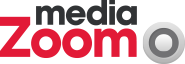 Новини за членове на БДФЗа ранните бракове и бременности ще говорят младежи от 12 населени места в рамките на национална кампания „Рано ми е“ на Български фонд за женитеwww.ngobg.info | 26.04.2018 Второто издание на кампанията отбелязва Международния ден на момичетата в ИКТ и учи децата как да се пазят от насилието в интернет   Млади момичета и момчета от 12 населени места в България се включват във второто издание на националната кампания „Рано ми е“, организирана от Български фонд за жените по повод 26 април - Международния ден на момичетата в ИКТ, в партньорство с младежките клубове към организациите „Голям брат, голяма сестра - България“, сдружение „ГЛОУ“, НЧ „Умение 2003“, сдружение „Екомисия 21 век“, фондация „П.У.Л.С“ и сдружение „Социална лаборатория“.   Разнообразните събития, организирани от младежите, ще се проведат в един ден, 26 април, в Пловдив, Ловеч, Стара Загора, Перник, Каварна, Ямбол, и по-малките населени места Тунджа, Стралджа, Болярово, Клисура, Розино и Кърнаре, и целят да привлекат вниманието на децата и техните родители към рисковете и насилието в онлайн пространството. С това организаторите от БФЖ надграждат миналогодишната кампания, насочена към превенция на ранните бременности и бракове, и алармират за спешната нужда от въвеждане на здравно и сексуално образование в учебната програма, преодоляване на стереотипите и насилието, основани на пола, и повишаване на дигиталната компетентност на подрастващите.   Взаимовръзката не е случайна - лесният достъп до сексуално и порнографско съдържание онлайн води до ранна сексуализация на децата, без те да са подготвени за рисковете и да са изградили позитивна нагласа и отговорно поведение. По данни на Международната федерация по семейно планиране (IPPFEN) едва 20,9% от българските ученици имат достъп до лекции в областта на здравното и сексуално образование и модерните методи за контрацепция в училище. Затова не е изненада, че България е на първо място в Европа по брой на абортите във възрастта 15-19 години и честота на ранната бременност (до 19 г.). Насилието и сексуалната злоупотреба онлайн засягат отново предимно момичетата. Те са цели 83 % от жертвите на кибер престъпления. Възрастта на засегнатите също пада - 40% от тях са деца в предпубертетна възраст (3 - 13 години), поради все по-ранната онлайн активност. От друга страна, освен, че момичетата по-често са жертви на насилие в интернет, те са и по-слабо представени в най-добре платения сектор – този на информационните и комуникационни технологии. Според доклад на Международния съюз на телекомуникациите (ITU), броят на жените в компютърния сектор в глобален план намалява – през 1991 г. те са били 36%, докато през 2015 г. цифрата пада на 25%.   Всички тези рисковете пред младите момичета имат дългосрочни социални и икономически измерения. Например, ранната бременност води до отпадане от училище, възпрепятства личностното развитие, а ниското ниво на образование затруднява реализацията на жените на пазара на труда и ги прави финансово зависими от техните партньори или семейства. Сексуалната злоупотреба и самоексплоатация, подмамването и изнудването увеличават риска от попадане на педофили, склоняване към проституция и трафик, сексуално и друго насилие.   Затова младежките доброволци се включват активно в повишаване на информираността на своите връстници, като са подготвили интерактивни и забавни форми, с които да привлекат интереса им и да им предадат знания за сексуално преносимите инфекции и предпазването от нежелана бременност, безопасното и отговорно поведение в интернет, как да реагират адекватно, ако станат жертви или свидетели на насилие онлайн, как да разпознават половите стереотипи и др. под.   Повече за събитията по градове:   „Голям брат, голяма сестра - България“ от Пловдив вече са обучили десетки ученици в масовите училища на възраст 12-18 години по въпроси на сексуално-репродуктивното здраве, половите стереотипи, насилието, основано на пола и превенция на насилието в Интернет. На 26 април можете да ги откриете в центъра на града и да се снимате пред т.нар. „зелен екран”, а те ще ви разкажат за кампанията и ще ви дават брошура с основните стъпки за практикуване на безопасно поведение в мрежата.   Младежите от „Екомисия 21 век“ в Ловеч са планирали провокативен флашмоб, който бори стереотипите и пречките пред пълноценната професионална реализация на жените. Могат ли жените да са добри в типично „мъжки“ професии? Минете през площад „Тодор Кирков” и ще се срещнете с дами, работещи във Военновъздушните сили и Районно управление "Полиция".   Доброволците от “Младежки и граждански инициативи в Розовата долина”- Карлово ще се разходят до съседните Клисура, Розино и Кърнаре. Те са подготвили забавни ролеви игри и викторина, чрез които децата (предимно от ромски произход) ще научат повече за заплахите в интернет, като кибер тормоза, склоняването към проституция и детската порнография, както и за сексуално-репродуктивното здраве, така че да може да кажат "Рано ми е" и съзнателно да избират и планират сексуалния си и брачен живот, предпазвайки се от болести, нежелана бременност и ранно отпадане от училище.   В Стара Загора сдружение „Социална лаборатория“ ви кани на улични акции, в кварталите с концентрирано малцинствено население, където младите хора ще запознаят своите връстници и техните родители с рисковете на ранните бракове и ще ги провокират да преосмислят общностните ценности и традиции. Освен това ще обучат млади момичета, лидери в общността, които да въздействат върху нагласите на техните връстници и да се превърнат в модел за подражание.   Читалище Умение-2003 от Ямбол има амбицията да постави началото на здравно и сексуално образование в гимназии в четири общини от областта - Ямбол, Тунджа, Стралджа и Болярово. Тяхната интерактивна обучителна програма залага на съвместните инициативи с ученици, учители и родители, като дава възможност възрастните да бъдат обучени от собствените си деца да разпознават насилието, в това число и насилието по полов признак и кибертормоза.   Сдружение „Момичетата управляват нашия свят“ (ГЛОУ) са планирали среща с връстници в СУ „Стефан Караджа“ в Каварна. Паралелно можете да ги следите онлайн с предаване на живо във Фейсбук, посветено на Секстинга и как да се предпазим от придружаващите го рискове. А съвсем скоро ще направят достъпна за всички образователна игра за здравно и сексуално образование за подрастващи, която са разработили в рамките на инициативата.   Младежкия клуб на фондация „П.У.Л.С“ от Перник ще гостува на две от училищата в града и ще проведе интерактивни игри и дискусии за ранните бракове и бременности, здравната култура, половите стереотипи, насилието. Учениците ще имат възможност да поговорят със специалисти за темите, които ги вълнуват, да зададат въпроси към връстниците си, преминали специално обучение на БФЖ, и да обсъдят открито проблемите на младите хора днес.   Проектът #RanoMiE: Младите хора срещу ранните бракове, половите стереотипи и онлайн сексуалния тормоз“ се осъществява с финансовата подкрепа на фондация „Телъс Интернешънъл Юръп“.Три ин витро процедури ще бъдат платени със средствата, събрани от благотворителните концерт и базар в Дупницаwww.dennews.bg | 26.04.2018 | От 30-и април до 30-и май двойки с репродуктивни проблеми от община Дупница ще могат да кандидатстват за финансиране. Парите са осигурени след съвместната благотворителна кампания преминала под надслов „За повече деца в Дупница“ на кмета на Дупница Методи Чимев, председателят на ОбС – Емил Гущеров“ и фондация "Искам бебе". 11 500 лв. бяха събрани по време на великденския базар и концерт в началото на този месец. Събраната сума е преведена по сметката на „Искам бебе“ и тя ще бъде разпределена между три двойки от община Дупница за извършване на ин витро процедури. Двойките ще бъдат избрани чрез жребий в Денят на детето - 1-и юни, в присъствието на нотариус, представител на фондация "Искам бебе", както и кмета Чимев и ОбС-шефа Емил Гущеров. Условията за кандидатстване на двойките за финансиране на ин витро процедура от кампанията са регламентирани в документи, съгласувани между двете страни. Документите ще са публикувани на сайта на фондация "Искам бебе" (iskambebe.bg ) от понеделник. След като попълнят документите, кандидатите трябва да ги изпратят на електронен адрес: dupnitsa@iskambebe.bg до 30-и май, включително. "Искам да благодаря отново на всички, които се включиха в инициативите за набиране на средства. Без децата от всички училища и детски градини, които изработиха прекрасни сувенири и лакомства, без учителите, които ги мотивираха, без стотиците жители на община Дупница, които ни повярваха и отделиха средства, за да подпомогнат каузата ни, нямаше да успеем. Аз вярвам в доброто и съм убеден, че всеки един от нас е помогнал от сърце, а това няма как да не донесе най-голямото щастие - да помогнем на наши съграждани да имат своя рожба“,коментира Чимев. "Положихме основите на една, надявам се, традиция. Тази кампания ще се реализира и през следващата година, и по-следващата и още по-следващата... Всеки един от нас трябва да бъде съпричастен със семействата, които още чакат да сбъднат мечтата си. Затова нека им помогнем", допълни Гущеров. „10 години ние сбъдваме мечти. И дай боже през тази година да успеем да осъществим най-съкровените мечти на три семейства от Дупница. Благородните мечти се преследват и се превръщат в реалност. Затова съм убедена, че мечтите на тези три семейства ще се сбъднат“, заяви пък председателят на УС на фондация „Искам бебе“ Мария Янева.Дарителска кампания в подкрепа на деца стартира КНСБ от Велико Търновоwww.radiovelikotarnovo.com | 27.04.2018 | DMS кампания стартира   днес от Велико Търново КНСБ. Дарителската инициатива е в помощ на деца, чиито родители са загинали при изпълнение на трудовите си задължения. Можете да ги подкрепите, като изпратите SMS на номер 17 777 с текст „помогни” на цена 1 лев. Това обяви вицепрезидентът на Конфедерацията Пламен Нанков. Той участва в кръгла маса на тема „Безопасност и здраве при работа – сигурност, отговорност и ефективност”. Форумът се организира от Регионалния съвет на синдиката по повод  Световния ден за безопасност на труда. Със средства от благотворителния фонд „Д-р Желязко Христов” в момента КНСБ изплаща по 50 лева месечно на 47 непълнолетни деца.По думите на Нанков проблемът с безопасността на труда е сериозен, а статистиката ужасяваща. „За 15 години над 2100 български граждани са загубили живота си на работното място. Това носи както преки загуби за икономиката, така и трагедии за отделните семейства”, подчерта той и допълни, че 50 на сто от глобите, които Инспекцията по труда налага, са свързани с условията на труд.„По данни на НОИ през последните пет години във Великотърновска област са се случили 446 трудови злополуки, от които 16 са с летален изход”, каза областният председател на КНСБ Иванина Янкова. През първото тримесечие на 2018 г. инцидентите са 22, с един загинал. През миналата година секторите с най-голям брой трудови злополуки са производство на метални изделия, без машини и оборудване – 12, държавно управление – 10, и сухопътен транспорт – 9 броя, уточни Янкова.„През 2017 г. инспекторите по труда от цялата страна са извършили повече от 45 600 проверки в близо 37 300 предприятия с над 1 милион наети работници и служители в тях. Установени са 195 800 нарушения.  97 615 от тях са свързани с безопасността на труда”, отчете старши юрисконсултът на търновската Инспекция по труда Стефка Стефанова. За отстраняване на нарушенията са наложени 188 400 принудителни административни мерки. В 577 случая са спрени машини, обекти, работни места, застрашаващи живота и здравето на работещите. Специален режим на работа е въведен в 52 от случаите. Отстранени са 54 работници и служители без необходимата квалификация и инструктаж за безопасност при работа, каза Стефанова.Добри практики за безопасни, здравословни и достойни работни места представи Николай Спасов, председател на Клуба на специалистите по безопасност и здраве при работа. Иван Миневски от служба по трудова медицина говори за превантивната дейност с младите работници, които често се нараняват поради рисково поведение при изпълнение на служебните задължения.Зам.-областният управител Ивета Кабакчиева и председателят на Великотърновския общински съвет Венцислав Спирдонов бяха официални гости на форума.Служители на Райфайзенбанк засадиха 400 фиданки смърчв. Стандарт | 28.04.2018 | В месеца, в който се отбелязва Седмицата на гората, служители на Райфайзенбанк залесиха с 400 фиданки смърч местността Игликини поляни в Природен парк "Витоша". Инициативата се проведе в партньорство с ръководството на парка и лесничеите от Държавно горско стопанство -София. Новите насаждения се простират на площ от 1.2 дка и по този начин ще обогатят гората на един от най-посещаваните природни паркове в България.Голяма част от природолюбителите са хора с увреждания, поради което е необходимо адаптирането на райони от парковата територия за техните нужди. За да премахне бариерите и да даде равни възможности за достъп до парка на всички посетители, ПП "Витоша" инициира проекта "Витоша - достъпна за всички", който беше част от дарителската кампания на Райфайзенбанк "Избери, за да помогнеш" 2017. В дарителската кампания на Райфайзенбанк "Избери, за да помогнеш" 2017 бяха набрани над 14 000 лв. в подкрепа на проектите от сфера Екология.Генка Шикерова гостува в свищовско училищеwww.dnesbg.com | 01.05.2018 | 13:43СУ „Димитър Благоев“ беше  домакин на среща с журналистката Генка Шикерова по проект „Журналисти в училище” на Фондация „Работилница за граждански инициативи”. Тя  се проведе на 27 април от 09.00ч. в училище и в нея участваха 93 ученици от 8 до 12 клас.„Журналисти в училище“ е среща, на която се задават ученически въпроси и се получават журналистически отговори. Тя е част от дейността на Фонд „Валя Крушкина“, при Фондация „Работилница за граждански инициативи“ и има за цел да  повиши медийната грамотност на ученици от горен курс на обучение, да стимулира сформирането на гражданска позиция сред подрастващите и  да провокира интереса им към журналистическата професия.Срещата продължи час и половина, като част от въпросите бяха свързани относно журналистическата безпристрастност и влиянието на медиите върху доброволческите и благотворителни кампании. Тя приключи с общи снимки за спомен, с благодарности и пожелания за други подобни изяви.Доброволци помагаха на нуждаещи сев. Конкурент, Враца | 02.05.2018 |Фондация "Проект Северозапад" в партньорство с фондация "BCause" доведоха в Мездра 10 доброволци от фирма GVC services. Трима от тях работиха в "Работилница Северозапад" в комплекса за социални услуги за деца и лица с увреждания в Мездра. Останалите 7 доброволци помагаха на възрастни хора в село Очин дол. Те им съдействаха при извършването на ежедневни дейности като почистване, цепене на дърва, боядисване на огради и др.Общи новиниОбучение по проект „Граждански разговори за София"www.ngobg.info | 13.04.2018 Форум Гражданско Участие съвместно с екипа на „Визия за София“ започва работа по проект „Граждански разговори за споделена Визия за София и крайградските територии“ по програма Европа 2018 на Столична община.  Дейностите по проекта целят да активират включването на граждани от различни райони на София в разработване на Визия за София и да подкрепят екипа и работещи с тях стажанти и доброволци в изграждане на капацитет за провеждане на обсъждания. В тази връзка на 16 и 17 април 2018 ФГУ ще проведе обучение на тема „Подходи за включване на гражданите“ за разширен екип от експерти.  Целта е да подготви екипа за структурирана работа с гражданите за разработване на дългосрочна визия за София и да допринесе за разработването на концепция за структурирано гражданско участие в обсъжданията от процеса. Събитието е първа стъпка от проекта, който е в пряка връзка с целта на Визия за София за създаване на условия за включване на мнението на граждани и заинтересовани страни в недостатъчно включени и непредставени райони.   Проект „Граждански разговори за споделена Визия за София и крайградските територии” се изпълнява с финансовата подкрепата на Столична община, Програма Европа 2018 г. от Сдружение „Форум Гражданско Участие”Родители и деца се забавляват на ФАМИЛАТЛОН 2018www.pressbox.bg | 26.04.2018 |На 12 май 2018 г. Асоциация „Родители“ в партньорство със Столична община и „Академия за родители“ организира за децата и техните семейства ФАМИЛАТЛОН – безплатен празник на семейството, спорта и здравословния начин на живот.На Голямата поляна в Южен парк от 10.00 до 17.00 часа над 40 клуба за спорт и свободно време ще предоставят възможност на 4000 деца и родители да експериментират с нови преживявания и да изберат своя спорт или любимо занимание за свободното време.Деца и родители ще участват в различни състезания и игри: скачане в чували, надуване на топки, дърпане на въже, са само част от изненадите, подготвени от организаторите. Под формата на игри и състезания децата ще научат повече за различните спортове, а родителите ще имат възможност да се запознаят с хората, които предлагат алтернативи за полезно и приятно прекарване на свободното време на подрастващите.За десета поредна година деца и семейства ще могат обиколят европейските столици без да напускат София. Играта „Малката Европа“ е абсолютен фаворит на малки и големи заради възможността деца и родители да изследват Южния парк и да открият скритите на територията му столици на страните-членки на ЕС. Там ще ги посрещнат доброволци-домакини на столиците и ще им покажат най-интересното от градовете. Всеки участник в играта ще получи личен „Паспорт на пътешественика“, в който ще може да събере печати от обиколката, а за най-запалените пътешественици ще и има томбола с атрактивни награди.В 11.00 часа от Площадката с гълъбите стартира „Голямото лятно бутане“, на което предизвикваме родители и деца да изминат 5000 крачки заедно в парка – в слингове, колички, велосипеди, тротинетки – всеки бута, каквото може.От 11:30 часа ще започне „Голямото велошествие“ за малки велосипедисти от 3 до 6 г., в което всеки участник печели медал и незабравимо преживяване.Да повече информация и безплатна регистрация: www.bit.do/familatlon2018Десетото издание на ФАМИЛАТЛОН се организира от Асоциация „Родители“ и „Академия за родители“. Проектът е съфинансиран от Програма за изпълнение на Общинска стратегия за развитие на физическото възпитание и спорта на Столична община и се реализира в подкрепа на инициативата „София – Европейска столица на спорта през 2018 г.“Празникът се организира с институционалната подкрепа на Европейската Комисия и Европейския Парламент, както и със съдействието на Бочко, Девин, Doppelherz, SoBio, SVR, Vedra.“Мечтаната дреха” - дреха с кауза и от сърцеnews.bg | 26.04.2018 | В седмицата, посветена на абитуриентските балове, когато всичко се върти около тоалетите, прическите, гримовете и модните тенденции, е много важно да не се забравя и добротата и способността ни да помагаме. Днес в предаването “Радиоприемница” гостуват  учениците от Професионалната гимназия по облекло и текстил Ралица Георгиева и Анна-Мария Лазарова, които са се заели с благотворителната кауза “Мечтаната дреха”. Каузата се случва за втори път. Началото на кампанията е от миналата година, когато 23 ученици се събират с идеята да измислят благотворителна кауза. Като всяко добро начинание и тяхното започва трудно. В началото трябваше да популяризираме каузата, което беше трудно, защото е нещо ново, което тепърва трябва да обясниш на хората, разказа Анна-Мария. Освен това учениците сами търсят спонсори на кампанията си. Тъй като училището няма специализирани машини, шием само роклите, а костюмите ни са спонсорирани от фирми, допълва Ралица. Децата се разпределят по отговорности като едни се грижат за спонсорите, други за популяризирането на каузата, трети за реклама и четвърти за ушиването на самите дрехи. Тази година учениците ще помогнат на пет момичета и шест момчета, които ще получат своята мечтана дреха. Те са от столицата и близки до областта населени места като стигат до Дупница и Самоков. Всички деца, на които помагат, са от домове и институции. Интересно е, че тези деца не искат да изпъкват с дрехите си, а предпочитат по-обикновени тоалети, бясни Ралица. На 17 май ще има и благотворително ревю в музей "Земята и хората". Като целта е събраните средства от ревюто да бъдат дарени на абитуриентите, на които ще помогнат чрез квалифицирани курсове по техен интерес. Помагащите ученици ще подготвят първо тоалетите, които ще дарят и след това своите собствени бални рокли и костюми. Балът на Професионалната гимназия по облекло и текстил е на 26 май.В “Пирогов” следят без болка кръвни показатели след операцияwww.24chasa.bg | 26.04.2018 | Нов апарат, който следи без болка кръвните показатели след операция, получи най-голямата спешна болница у нас “Пирогов”. Той е предназначен за детската клиника, но може да се използва и за възрастни. Най-голямото му предимство е, че определя нивата на хемоглобин, пулс и сатурация чрез сензори, които не причиняват болка на малките пациенти, защото се поставят на ръката или крака им. При промяна на показателите светлинни, цветови и звкукови индикатори сигнализират на анестезиолога или реаниматора за това. Кръвоизливите са сред основните причини за висока смъртност при пациенти в реанимация, преживели операция и тежка травма. Проследяването на хемоглобина е от животоспасяващо значение за болните в критично състояние. Апаратът дава възможност на лекарите непрекъснато да следят състоянието на пациентите в реално време и да вземат бързи и адекватни животоспасяващи решения, като същевременно спестява на малките пациенти травмата от болезнената процедура на многократно вземане на кръв. Стойността му е 22 888 лв. и е дарение от Българския червен кръст и магазини “Хиполенд”.Световна благотворителна инициатива идва у насwww.segabg.com | 26.04.2018 | На 6 май България ще се включи в една от най-големите световни благотворителни каузи - Wings for Life World Run - "Бягай за тези, които не могат", набираща средства за проучвания за откриване на лек за гръбначни травми и заболявания. Това е състезание по бягане, което ще се проведе едновременно в над 50 места по света на 6 май от 14:00 ч. българско време. Всички средства, събрани по време на кампанията, ще бъдат дарени в подкрепа на научни изследвания, насочени към лечение на заболявания на гръбначния мозък. Даренията се събират чрез приложението Wings for Life World Run App, а бягането ще бъде в София (езерото Ариана), Бургас (Пантеона), Велико Търново (парк "Дружба"), Пловдив (Младежкия хълм), Варна (Морската градина).4000 деца на Фамилатлон в Южен паркwww.slusham.com | 27.04.2018 | Родители и деца се забавляват на ФАМИЛАТЛОН 2018На 12 май 2018 г. Асоциация Родители в партньорство със Столична община и „Академия за родители“ организира за децата и техните семейства ФАМИЛАТЛОН – безплатен празник на семейството, спорта и здравословния начин на живот.На Голямата поляна в Южен парк от 10.00 до 17.00 часа над 40 клуба за спорт и свободно време ще предоставят възможност на 4000 деца и родители да експериментират с нови преживявания и да изберат своя спорт или любимо занимание за свободното време.Деца и родители ще участват в различни състезания и игри: скачане в чували, надуване на топки и дърпане на въже – и това са само част от изненадите, подготвени от организаторите. Под формата на игри и състезания децата ще научат повече за различните спортове, а родителите ще имат възможност да се запознаят с хората, които предлагат алтернативи за полезно и приятно прекарване на свободното време на подрастващите.За десета поредна година деца и семейства ще могат обиколят европейските столици без да напускат София. Играта „Малката Европа“ е абсолютен фаворит на малки и големи заради възможността деца и родители да изследват Южния парк и да открият скритите на територията му столици на страните-членки на ЕС. Там ще ги посрещнат доброволци-домакини на столиците и ще им покажат най-интересното от градовете. Всеки участник в играта ще получи личен „Паспорт на пътешественика“, в който ще може да събере печати от обиколката, а за най-запалените пътешественици ще и има томбола с атрактивни награди.В 11.00 часа от Площадката с гълъбите стартира Голямото лятно бутане, на което предизвикваме родители и деца да изминат 5000 крачки заедно в парка – в слингове, колички, велосипеди, тротинетки – всеки бута, каквото може.От 11:30 часа ще започне Голямото велошествие за малки велосипедисти от 3 до 6 г., в което всеки участник печели медал и незабравимо преживяване.За повече информация и безплатна регистрация: www.bit.do/familatlon2018Десетото издание на ФАМИЛАТЛОН се организира от Асоциация Родители и „Академия за родители“. Проектът е съфинансиран от Програма за изпълнение на Общинска стратегия за развитие на физическото възпитание и спорта на Столична община и се реализира в подкрепа на инициативата „София – Европейска столица на спорта през 2018 г.“Празникът се организира с институционалната подкрепа на Европейската Комисия и Европейския Парламент.Годишни награди на платформа АГОРАwww.alfarss.net | 27.04.2018 | Читалищата – тази уникална, единствено българска институция, повече от 160 години изпълнява своята мисия за съхранение и развитие на традиционните ценности на народа ни. Трайна и дълбока е връзката с миналото, традициите, просветата, културата, благотворителността, работата в полза на местните общности. Храм на духовността, център за развитие на талантите на младите хора, особено в малките населени места, народното читалище е призвано да обединява, да събира под покрива си различните поколния, да формира съвременното гражданско общество. Цялата тази всеобхватна дейност не остава незабелязана. Платформа АГОРА – активни граждански общности за развитие и алтернатива, е единственото сдружение в страната, което подпомага, следи и оценява инициативите на читалища, които в съдружие с местните хора, реализират успешни проекти за по-добър живот в общността. И тази година на тържествена церемония бяха връчени наградите на читалища в 5 категории. Кои са те и как протече награждаването чуйте в предаването „Събота сутрин“, излъчено на 7 април.Дворът и градината на МБАЛ-Силистра светнаха благодарение на дарителиwww.kvorum-silistra.info | 27.04.2018 | Вчера вечерта на 26 април в МБАЛ-Силистра светнаха 80 нови лампи, които за първи път от много години насам, осветиха двора и парка на лечебното заведение. Дарението е направено от Тодор Стаматов Тодоров и негови приятели, група местни бизнесмени. Идеята на дарителите е да осигурят цялостно облагородяване на парка на лечебното заведение, включващо ново осветление от 80 броя крушки, озеленяване на тревните площи, 70 кошчета за смет и поставяне на 75 пейки. Бизнесмените включили се в благородната инициатива са Ивайло Йорданов, Георги Драганов, Ивайло Иванов и Денислав Димитров. Към настоящия момент пейките са вече поръчани и се изготвят, като предстои тяхното монтиране. Това дарение е поредното от реализирани през годините от Тодор Тодоров дарения на апаратура и обзавеждане за различни отделения и направените ремонти в сградите на болницата. В знак на признателност към дългогодишната дарителска дейност Районната лекарска колегия в Силистра награди на 27 октомври миналата година областния координатор на ГЕРБ-Силистра Тодор Стаматов Тодоров със статуетка на бащата на медицината Хипократ. В процеса на своята обществена дейност той е съдействал за разрешаване на ключови за болницата проблеми, без които тя нямаше да може да съществува днес. Последната акция проведена от ГЕРБ-Силистра бе на 27 ноември 2017 година, когато под мотото "С грижа- бъди здрав", когато над 60 членове и симпатизанти на партията се включиха в почистването и обновяването на парка на МБАЛ Силистра. Бяха окастрени дърветата в двора на болницата, а опасните такива бяха премахнати. Сухите и окастрените клони бяха събрани и изнесени от градината. Сега на почистения парк предстои озеленяване на тревните площи и поставени на 75 броя пейки закупени с пари на дарителите.Акция „Жълти стотинки“ осигури оборудване за Неонатологично отделение в МБАЛ – Смолянwww.zdrave.net | 27.04.2018 | Акция „Жълти стотинки“ ще дари оборудване на Неонатологично отделение в МБАЛ „Д-р Братан Шукеров“, съобщиха от лечебното заведение. В продължилата една година ученици от Смолян и техни връстници от цялата страна и дарители, спестяваха и предаваха най-дребните си монети - от 1, 2 и 5 стотинки, съобщи координаторът на инициативата за Смолян Цонка Пеевска.  През юбилейната десета година събраните средства са 53 191,75 лв. С тези пари е поръчано оборудването, от което имат нужда болниците в четирите града - столици за 2017 г. Това са здравните заведения в Смолян, Благоевград, Ловеч и Карлово. Дарението ще бъде връчено на официална церемония в Неонатологично отделение следващата седмица, каза началникът на отделението д-р Хризантема Георгиева. За МБАЛ „Д-р Братан Шукеров” АД са закупени лампа за неонатална фототерапия, покривала за кувьоз, пулсоксиметър за новородени, инфузионни помпи, термолегло за новородени, гнездо за новородено за кувьоз, балон за обдишване на новородени и недоносени деца и аспирационна помпа. Инициативната да бъде включена болницата в Смолян е на семейство Митови. За първи път миналата година акцията се организира по-мащабно в областния град. По-големи дарители са: ЮЦДП гр.Смолян НАП офис Смолян Art of Living гр. Смолян Магазин Зелен Био Смолян Дичев Консулт ЕООД Супермаркет „Кондор” кв. Райково Фирма „Родопея – Белев” ЕООД ЕТ „Веселин Еленски” ГПК „Ела- с. Гела” Магазинче за Желания Партньори по инициативата: НЧ „Балкански Просветител 1871” гр. Смолян Пенсионерски клуб „Родопи” ІІ ОУ „Проф. д-р Асен Златаров”.Профи Кредит дари 10 000 лв. в подкрепа на фондация „За Нашите Деца"www.ngobg.info | 27.04.2018 | За четвърта поредна година Профи Кредит застава до фондация „За Нашите Деца” в мисията всяко дете да живее и да се развива в семейство . Дружеството направи безвъзмездно дарение от 10 000 лв., с които в рамките на 1 година фондацията ще подкрепи деца и семейства в нужда. Компанията подкрепя фондацията не само финансово, но и като се ангажира с помощта на своите служители, партньори и клиенти да разпространява каузата и да търси нови съмишленици.  Радваме се, че имаме партньор като Профи Кредит, който осъзнава важността едно дете да расте обичано в семейство, да получава грижи и внимание. Благодарение на такива устойчиви партньорства, фондация „За Нашите Деца" успя да подкрепи над 600 деца и семейства само през първите три месеца на тази година. Едно от тези деца бе и Никола. На близо 3 годинки, Никола не можеше да говори. Не можеше да стои на едно място за повече от няколко минути, беше разсеян, а играчките бързо му омръзваха. Пляскаше с ръце непрекъснато, не обичаше да поглежда мама и татко в очите. Но пък обичаше да брои. Това беше състоянието на Никола, когато семейството му го доведе при нас след препоръка от психолог. Веднага го включихме в програмата ни по ранна детска интервенция и работа с него и родителите му започна специалист от Центъра ни за обществена подкрепа „Св. София“. Той направи оценка на развитието на детето и заедно със семейството изготви план как да насърчават момченцето както при посещенията в ЦОП, така и у дома. Специалистът знаеше, че с много игри, упорита работа и внимание, Ники ще постигне много, а родителите му бяха готови на всичко, за да чуят първите му думи. И така лека полека, играейки навън, учейки вкъщи с мама и татко и с подкрепата на нашия специалист, Ники най-после каза името си. А след това научи и думата шоколад и вече не трябваше да сочи към шкафа с лакомства, когато искаше нещо сладко, а можеше просто да каже на мама. Научи се да имитира някои животни, вече рисува с водни бои и твори с удоволствие с пръсти върху белия лист. Но най-любимото му нещо се оказа дървения пъзел-часовник, който с мама редят всекидневно и вече заедно изговарят всяка цифра. Най-голямото щастие за мама и татко, обаче, дойде, когато Ники спря да гледа в пода, а ги поглеждаше в очите, в които вече се виждаше истинско пламъче. В ЦОП продължаваме да работим с Ники, за да наваксаме загубеното време. Днес малкият вече посещава и хипотерапия, която също много му помага.Дарение на органи спаси живота на трима душиwww.media.framar.bg | 27.04.2018 Трима души получиха шанс за живот, след като близките на починал 30-годишен мъж от Бургас даряват органите му. Благодарение на това в УМБАЛ „Александровска“ трансплантират бъбреците на двама мъже, единият от Годеч, а другият от Петрич, които екипът избира от шестима чакащи. И двамата са на хемодиализа от две години, информират от лечебното заведение. Черният дроб е изпратен за трансплантация в УБ „Лозенец“. В „Александровска“ операциите започват в следобедните часове вчера, а добрата новина е, че трансплантираните бъбреци започват да функционират веднага, пациентите са стабилни и се възстановяват. Директорът на болницата благодари на дежурните екипи, които са будували и работили напрегнато 24 часа. Д-р Костадин Ангелов изрази съпричастността си към страданието на близките на младия мъж, загубил живота си, но и своя дълбок поклон пред хуманното им решение, което спасява и носи надежда. От „Александровска“ съобщават, че от януари до момента нови органи са присадени на 15 души. Миналата година е имало 19 донори, с чиито органи са спасени 49 болни. По статията работи: Гергана Караилиева Източник: alexandrovska.com.Черна статистика: Седем са жертвите на трудови злополуки в Бургаска област, помогнете с СМС на децата на загинали работнициwww.burgasinfo.com | 27.04.2018 |Седем са жертвите на трудови злополуки работници в Бургаска област за 2017 година. Тази черна статистика стана ясна днес, когато беше почетена паметта на загиналите пред плочата в Морската градина. Представители на областна администрация, на синдикалните организации поднесоха венци и цветя. „Това е дата, която ни събира да почетем паметта на загиналите при трудови злополуки, да си направим извод за причините и какви мерки трялва да се вземат. Анализът, който е направен, показва, че има завишение на броя на загиналите, както и на пострадалите. Седем са загиалите, 3-ма са трайно инвалидизирани. Отправям апел към всички работодатели – да се спазават безопасните условия на труд, да се провеждат инструктажите, комитетите за условията на труд да работят ефективно, да не подхождаме чисто формално към документите. Запазването на човешкия живот трябва да бъде водещо и най-ценно. През изтеклия период са провеждани многократно семинари по безопасни условия на труд, но явно не е достатъчно. Трябва да удвоим усилията.“, каза зам. областният управител Севдалина Турманова. Здравко Тошков – председател на КНСБ-Бургас каза, че от днес започва кампания за подпомагане на децата на загинали хора при трудови злополуки. Всеки може да помогне, като изпрати СМС на тел. 17777 с текст DMS помогни. Тези средства ще бъдат в помощ на децата с месечни стипендии от 50 лева. В момента степендиантите на този благотворителен фонд са 47, от които трима са абитуриенти, на които ще бъдат дадени допълнително 200 лева. Ето и статистиката: Оперативната информация за трудовите злополуки на НОИ сочи, че трите икономически дейности с най-голям брой трудови злополуки през 2017 г. са сухопътен транспорт – 256 броя, срещу 187 за 2016 година, държавно управление – 237 броя, и в трите икономически дейонсти от секрот „Строителство“ - 185 броя. Анализът за регион Бургас показва, че през годината броят на работещите, пострадали при трудови злополуки се е увеличил спрямо предходата година. По данни на НОИ през 2017 година на територията на Бургаска област са регистрирани 145 злополуки, от които ссмъртните случаи са 7, а 3 са доведи до трайна инвалидност. Смъртните случаи за 2017 година са 3 в „Строителство“, 1- в „Транспорт“, 1- БТК-мрежи, 1 – в „Селект Мзик Медия“ и 1 – в „Животновъдство“. За първото тримесечие на 2018 година в Бургаски регион трудовите злополуки са 35, като най-много са в „Държавно управление“ и „Обработка на отпадъци“. Смъртните случаи са 3 – един в отрасъл „Строителство“ и 2 в „Транспорт“.Ансамбъл "Българе" с благотворителен спектакъл за новия храм във Варнаwww.dnesplus.bg | 27.04.2018 | 13:16Ансамбъл "Българе" ще представи благотворително във Варна новия си мащабен спектакъл "Осмото чудо". Това ще се случи на 17 май в Двореца на културата и спорта. Приходите от представлението ще бъдат дарени за довършване на новостроящия се във Варна православен храм "Св. Прокопий Варненски". Специално участие в спектакъла ще има холивудската знаменитост Бен Крос, който ще изиграе ролята на ирландския журналист Джеймс Баучер. Българският актьор Атанас Сребрев в образа на унгарския композитор Бела Барток е негов партньор в разговора, който двамата водят при пътуването си в "Ориент Експрес". "Осмото чудо" по сценарий, хореография и режисура на продуцента и хореограф на ансамбъла Христо Димитров е запленяващо пътешествие в света на неравноделните музикални размери в българския фолклор. Повествованието преминава през 7 музикално-танцови картини, впечатляващо изиграни от танцьорите и солистите на "Българе", а самият хореограф на спектакъла Христо Димитров се включва със солови изпълнения в добруджанската и тракийската картина. Представлението ще се осъществи под патронажа на кмета Иван Портних, със съдействието на Община Варна и с благословението на Варненския и Великопреславски митрополит Йоан. Билетите за "Осмото чудо" във Варна на 17 май са на цени от 10, 12, 15 , 20 и 25 лева и вече са в продажба. /dariknews.bg Днес+Доброволци търсят домове на бездомни четириноги приятелив. Утро, Русе | 28.04.2018 | Благородна кампания за осиновяване на бездомни кучета ще се проведе във вторник от 11 часа пред Вазата в Парка на младежта.Любители на четириногите ще могат да ги разходят и да си поиграят с тях.Доброволци пък ще потърсят начин кучетата да намерят нов дом и нови стопани, като ще разяснят процеса по осиновяване.Освен това ще се проведе и благотворителен базар с ръчно изработени бижута, картини, кучешки нагръдници, лакомства и други. Събраните средства ще се използват за закупуване на неща от първа необходимост за сдружение "Германо-Българска помощ за животните" и за общинския приют за безстопанствени животни.Най-малките посетители ще могат да се включат в конкурса за рисунки на тема "Аз и моят домашен любимец". А всички желаещи ще имат възможност да изработят балон с пожелание с помощта на доброволците.Предизвикателството за социална промяна 2018 – да променим заедно средата в която живеемwww.dariknews.bg | 28.04.2018 „Фабрика за идеи“ търси своите съмишленици във Враца, които искат да променят средата в която живеят. За целта организира във Враца от 11 до 15 май събитие под надслов „Предизвикателството за социална промяна“. Това е 4-дневен игрови формат, който събира инициативни и креативни хора от всякаква възраст и занимания заедно, за да намерят нови решения на общи градски проблеми. Инициативата се организира за четвърта поредна година и има зад гърба си 9 града партньори и над 390 участници, започнали работа по свои собствени идеи, решаващи социален проблем на града.   „Важно да не се отказваме да променяме средата си към по-добро и да повярваме, че можем да го правим заедно, да експериментираме смело с неизпитани начини! Ако имаш кауза, свързана с града ти, за която искаш да споделиш или да намериш съмишленици (и съдейственици), заповядай!“, канят организаторите. Ще се работи в екипи, тъй като това гарантира повече и по-добри идеи, и решения, а общата интелигентност е сред важните фактори за успех.   Тази година партньори са градовете Враца – Враца софтуер общество, Читалище „Огнище 1930“ в с. Челопек; Пловдив – Сдружение „Пловдивски творци“; Стара Загора – Обществен дарителски фонд.   “Най-големите инвеститори в това, което наричаме “социално благо”, могат и трябва да бъдат хората – хора с различно образование, с различна експертиза и опит, от различни градове, на различна възраст – защото само омесвайки всичко това, можем да получим автентичен отговор на автентични потребности – като тази да живеем в по-адекватна среда, насърчаваща иновациите за социална промяна.” Споделя и Янина Танева, създател на формата, и на „Фабрика за идеи“.Повече за Предизвикателството - на predizvikatelstvo.bg. Организатор за Враца е Миглена Младенова – 0889 390 114.  Записването е до 1 май.Българската православна църква дари скъп апарат за лечение на деца www.novini247.com | 29.04.2018 | Българската православна църква дарява апаратура за лечение на болни деца. Българската православна църква дари скъп апарат за лечение на деца с онкологични заболявания на Клиниката по детска онкохематология в София. Жизненоважна апаратура за деца ще бъде дарена и на болница "Пирогов". Това съобщи ставрофорен иконом отец Ангел Ангелов за предаването "Рано в неделя". Той присъства на първата копка за изграждането на Детски център за онкоболни деца в село Опицвет, която беше съпроводена и с музикални прояви. Отец Ангел подчерта, че Българската православна църква ще продължи да дарява скъпа апаратура на детските болници: „Когато сме единни, когато лекар и духовник работят за това децата ни да бъдат здрави, то резултата винаги ще го има. Нося в себе си огромната вяра, че този център, който вярвам в най-скоро време ще бъде изграден, тук наистина ще пребивава винаги свещеник заедно с лекаря. Ще се достигне до това, което всички желаем, здраве за нашите деца.“ На 28 април беше направена първата копка на изграждането на Детския комплекс за лечение и рехабилитация на деца с онкологични заболявания в село Опицвет. Инициативата е на родители на преборили болестта деца. В продължение на 6 години те организираха кампании за набиране на средства за изграждане на комплекса.Детският център ще бъде с капацитет 40 места, тъй като между 150 и 200 деца годишно заболяват от рак, разказва Пламен Белчев, председател на сдружението на Деца с онкохематолигични заболявания.Лечението на онкоболните деца е продължително. Те и семействата им имат нужда от подкрепа. Много е важно да има център, в който могат да ползват освен социална услуга и медицинска помощ, допълва Пламен Белчев."Тук ще идват децата със семействата си, с братчетата, със сестричетата си, ще могат да получат една подкрепа от специалистите разбира се, които ще работят в този възстановителен център. Осмият в света, първия е изграден в Съединените американски щати. След това по него в модел са  направени камповете, които се правят в тези центрове са за децата с родителите и цялото семейство, за порасналите деца, които вече са тийнейджърите и третата група, която ще ползва този възстановителен център, това са семействата, които са изгубили децата си. Ние много искаме да им помогнем, за да могат да преодолеят тази непрежалима загуба, да помагат пък на тези, които са след тях включвайки се в работата на нашето сдружение."репортаж можете да чуете в звуковия файлИзточник: bnr.bg„Приказки за успеха“ ще срещат бъдещите бизнес лидери с вече успелите българиwww.kaldata.com | 29.04.2018 „Приказки за успеха“ е нова поредица от публични събития с дискусионен характер, в която доказани бизнес лидери ще разказват историите за своя кариерен път, стъпките и решенията, които са ги довели до успеха.Как са избрали кариерата си?Кои са били решаващите етапи и какви интересни решения са взели?Кои ситуации не са се развили по план?Какви са грешките, които са допуснали през годините?Има ли грешен и верен ход? И как да извлечем урок от всяка ситуация?Отговорите на тези и много други питания, както и възможността да получите отговор и на вашите конкретни въпроси ще получите по време на публичните срещи. Идеята е всички заинтересовани в кариерата си настоящи и бъдещи мениджъри ще могат да чуят, а след това и да разговарят с големите имена в българския бизнес. Ще повдигнем темата за морала и етиката в съвременния бизнес, за да покажем, че те са не само част от съвременния бизнес, но и залог за успех. За първото Събитие:Светлозар Петров е управител на компанията за комплексни HR услуги JobTiger и един от създателите на първия професионален и напълно интегриран сайт за търсене и предлагане на работа в България. Светлозар е член на настоятелството на Американския университет в България, член на настоятелството на Великотърновски университет „Св. Св. Кирил и Методий“, член на настоятелството на Фондация на бизнеса за образованието, един от създателите на Клуба на корпоративния дарител и член на борда на директорите на Българския дарителски форум. Председател e на почетния съвет на Международната награда на херцога на Единбург за България, съучредител на „Образование България 2030“. Първото събитие от поредицата ще се състои на 16 май 2018 г. от 20:00ч. в Planet Club. Билети могат да бъдат закупени предварително онлайн или на място в деня на събитието.Добороволци разкрасяват още един кюстендилски кварталwww.kmeta.bg | 29.04.2018 | Организирани в социалната мрежа доброволци от тръгналата преди няма и месец иниицатива "Дръвче по дръвче - да живеем по-добре" засадиха дръвчета, декоративни храсти от различин видове.  Този път в градинката до кюстендилската ул."Гладстон" /преди две недели правиха същото на ул. "Хаджи Димитър"/. Това е поредната акция на движението, в което се включват доброволно дори цели млади семейства. Доброволците поставиха метална конструкция с мрежа във формата на сърце на пл. Велбъжд, в която събират пастмасови капачки, а със средствата купуват фиданки и растения за засаждане в избраните от тях градинки и терени. Фирма им съдейства, като изкупува пластмасата им на двойна цена. Капачките ще "постъпват" като дарения до есента. За да има средства и за следващи акции по парковете и градинките.Резултатът досега според Ели Василева, която има бизнес с цветя и озеленяване, и редовно участва в акциите по иниицативата "Дървче по дръвче, да живеем по-добре" е повече от добър. Изграден е жив плет на една то дестинациите, засадени са над 30 раличин видове дървета и храсти. В днешната акция се включи и общинсикят съветник Росен Димитров - бивш алпинист и планинар.Средства за ремонт на търновска църква събира сдружение „Фортуна“www.velikotarnovo.utre.bg | 29.04.2018 | Благотворителна акция за ремонт на покрива на църквата в кв. „Чолаковци” инициира Сдружение „Фортуна”. То обединява специализанти, посветили времето си в полза на лица над 55 г., социално слаби, инвалиди и хора в риск, обяснява председателят му – д-р Петя Илиева. „Имаме благотворителни акции, целевата ни група, освен възрастните включва хората в риск, деца, жертви на насилие и трафик, даже имаме един изпълнен съвместно с Община Велико Търново проект – за децата в Кризисния център в с. Балван”, споделя още председателят на сдружението. За няколко години то е установява трайни партньорски връзки с редица партньорски организации. По тази причина, неотдавна с тях се свързват членове на настоятелството на храма „Св. Архангел Михаил” в търновския квартал. „Представиха ни снимков материал, запознаха ни с проблема – от няколко години покривът тече и вече течът уврежда иконите”, уточнява председателят на сдружение „Фортуна”. Така се стига до инициирането на благотворителна кампания за набиране на средства. „Всеки, независимо вярващ или невярващ, всеки българин и търновец, дълбоко в себе си иска да запази такива ценности – и културни и архитектурни, не можем да оставим един храм да се руши”, коментира д-р Петя Илиева. 15 кутии за дарения са поставени в различни институции, медицински учреждения и търговски обекти в старопрестолния град. Разкрита е банкова сметка в ДСК с IBAN:BG66STSA93000024962240, чрез която сдружение „Фортуна” ще набира средства за необходимия ремонт. „Трябва да ви кажа, че аз съм безкрайно и приятно изненадана, без да казвам имена, разбира се, но вече имаме дарители католици. Тяхното верую е, че Бог е един и всеки, който иска да помогне – може да го направи във всеки един храм. Всеки от нас трябва да прави добри дела, за да може да очаква такива. Добрите хора и добрите търновци не са единици”, категорична е д-р Илиева. Кутии има в Лоби-бара в сградата на общината, медицинския център „Аура” и очна клиника „Св. Петка”, езиково училище „Диел”. Дарителници са поставени и в храмовете „Св. Архангел Михаил“, „Св. Никола“ в стария град, в кабинета на д-р Илиева, в аптека в „Чолаковци” и в няколко търговски обекта, сред които супермаркет „Хаджирадеви“, пицария „Равена“, и фризьорския салон на ул. „Васил Левски“.За лечението на Кристиян са събрани 674 000 лв. и 10 000 евроДоктор | 30.04.2018 През есента на 2017 г. деветгодишният футболист на Детската академия "Царско село" Кристиян Георгиев беше диагностициран със сарком на Юинг - рядко онкологично заболяване на костите. Направени са му четири химиотерапии в Университетска болница "Царица Йоанна - ИСУЛ", но за по-нататъшното му лечение в Германия- имунотерапия и трансплантация на стволови клетки, имаше кампания за набиране на средства. С подкрепата на индивидуални дарители и фирми по сметките на Криси в края на януари са събрани 674 000 лв. и 18 000 евро. Така сумата от 544 390 лв. за следващите няколко етапа от лечението е преведена в банката на болницата и на 27 януари момчето и майка му заминават за Германия.На 6 март 2018 г. майката на Кристиян, Елена Георгиева, съобщи на страницата на ФК "Царско село" във фейсбук, че синът й е приключил първия етап от лечението си в Германия - шест химиотерапии."Сега трябва да се възстанови, след което германските професори ще преценят какво следва. Още веднъж благодарим на всички, които ни подкрепят! Без вашата финансова помощ нямаше да е възможно Криси да се лекува на едно от най-добрите места в света. А без любовта, вярата и положителната ви енергия нямаше да бъде възможно да вървим през Ада. Благодарение на нашето семейство, близки и приятели, познати и непознати, ние не спираме! И не само вървим напред, ами го правим и с усмивка! Бог да ви благослови! Не спирайте да се молите за Криси!", споделя Елена Георгиева.Стилиян Петров събира звезди в благотворителен мачwww.segabg.com | 29.04.2018 | Стилиян Петров и Джеймс Милнър ще съберат звезди в благотворителен мач за борба с рака. Бившият капитан на националния отбор на България и настоящият халф на "Ливърпул" са се разбрали срещата да е на 8 септември на стадион "Паркхед" в Глазгоу, а организатори са фондациите на двамата, както и фондация "Селтик". За тима на Петров участие са потвърдили двама бивши негови съотборници в "Селтик" - Хенрик Ларсон и Любомир Моравчик. Очаква се в мача да се включат и бившите съотборници на Петров в националния тим на България - Димитър Бербатов и Мартин Петров. В отбора на Милнър ще са двама бивши играчи на "Ливърпул" - Стивън Джерард, за когото британските медии твърдят, че ще стане мениджър на "Рейнджърс", както и Луис Гарсия. "Участвал съм в няколко благотворителни мача на този стадион и всеки един от тях беше прекрасно изживяване. Феновете винаги застават зад каузата, а смятам, че тази е много близка до сърцата им, защото целта ни е битката с рака. Джеймс не е изпитвал магията феновете на "Селтик" да подкрепят тима си на този стадион и му казах, че ще преживее нещо, което никога няма да забрави. Работя здраво да събера печеливш отбор. Хенрик и Любо вече приеха, така че започвам добре. Да кажем, че съм доста уверен", коментира Петров.Изграждането на нова алея за отдих на хора с увреждания на Витошаwww.novini247.com | 30.04.2018 | Изграждат първата площадка за хората с увреждания на Игликина поляна. Изграждането на нова алея за отдих на хора с увреждания на Витоша ще започне през месец май. Инициативата е на ръководството на природен парк Витоша. Тя беше подкрепена и от алпиниста Дойчин Боянов, който организира супермаратона "Един ден на Витоша" в подкрепа на каузата.   Проектът се финансира от благотворителна кампания. Засега събраната сума е малко над 5000 лева, но кампанията продължава.   До местността Игликина поляна на Витоша можете да стигнете по асфалтов път, вече има изграден паркинг, а от местността се разкрива и живописна гледка.   Именно това са факторите, които карат ръководството на най-стария природен парк у нас да избере местността за изграждането на нов кът за разходка и почивка на хора с увреждания, но и не само.   Стойността на целия проект е близо 50 000 лева. Със събраните до момента пари ще започне изграждането на първата плануванаплощадка за хората с увреждания на Игликина поляна. Информация за дарителската кампания може да намерите и на Facebook страницата на природния парк.Източник: novinite.bgBILLA България с инициатива за подпомагане на Панорамата в Плевенwww.dnes.bg | 30.04.2018 | За трета поредна година BILLA България провежда националната кампания "Ние обичаме България". Проектът е дългосрочен и цели подпомагането на паметници на културата и природни забележителности, част от Стоте национални туристически обекта на България. Тази година търговската верига ще подкрепи Панорама "Плевенска епопея 1887 г.". Ще бъдат осигурени средства, за да може за първи път, откакто обектът е построен, да се извърши реставрация и консервация на художественото платно и предметния план във впечатляващата зала "Панорама". Кулминацията на кампанията "Ние обичаме България" 2018 ще бъде благотворителният концерт в подкрепа на Панорамата на 22 май от 20:00 ч. в зала "Арена Армеец". Някои от най-обичаните български изпълнители ще зарадват публиката със своите изпълнения. Веселин Маринов, Тоника Домини, Дует Ритон, 100 KILA, СкандаУ, Deep Zone Project, Мистерията на българските гласове, Берковската Духова Музика, ансамбъл "Филип Кутев", Славка Калчева и Поли Паскова припознаха каузата и се съгласиха да се включат безвъзмездно в събитието.Билетите са на символичната цена от 10 лв. и могат да бъдат закупени от всички магазини на BILLA в София и Плевен, както и от мрежата на Тикетпро. Събраните средства от продажба на билети ще бъдат дарени за Панорамата. Всеки, който желае да подкрепи инициативата, може да го направи и като закупи брандирана торбичка за пазаруване от плат на цена от 3.99 лв., като 1 лев от всяка продадена бройка ще отива за каузата. Кампанията "Ние обичаме България" 2018 се осъществява със съдействието на Министерството на културата, Министерството на туризма, Община Плевен и Столична община. Основен медиен партньор на концерта е bTV Media Group.20 000 лв. за банската махала в манастира „Свети Великомъченик Георги Зограф”www.monitor.bg | 30.04.2018 С  20 000 лева тръгва възстановяването на банската махала в манастира „Свети Великомъченик Георги Зограф” в Света гора. На последната си сесия общинския съвет в Банско гласува сумата, която ще бъдат изразходвана за ремонтно-възстановителни работи на Банското крило в светата обител. С това поредно решение настоящото кметско ръководство доказва приемствеността, която е приела от бившия кмет Александър Краваров, вече покойник. От години община Банско помага на монасите в Атон не само с пари, но и с труд на доброволци, както и с хранителни продукти.Българският манастир в Света гора е съграден в този вид през XVIII век основно с дарени средства от банскалията хаджи Вълчо, средния брат на отец Паисий. Тук в своята килия в Банската махала Паисий завършва „История славянобългарска“, чийто оригинален ръкопис се съхранява в библиотеката на манастира. Всяка година на 6 май, Георгьовден, над 500 миряни мъже от цяла България пристигат за храмовия празник, за да участват в литийното шествие до монашеското училище и обратно до манастира. През последните 20-на години община Банско организира основни ремонтни дейности в другите крила на светата обител и с дарения и на бизнесмени от цялата страна са създадени условия за пренощуване на над 500 поклонници. На тазгодишният храмов празник са заявили своето желание да посетят Зограския манастир над 600 мъже.Международен Женски Клуб – София в подкрепа на център Светогледwww.ngobg.info | 30.04.2018 | Подкрепа за една календарна година ще осигури „Благотворителна фондация към Международен Женски Клуб – София“ на център за обществена подкрепа „Светоглед“ на „Фондация за социална промяна и включване“. Благотворителната фондация осигурява финансиране за покриване на основните нужди на центъра за ранно детско развитие в квартал Факултета (София), където в момента се обучава трета група деца. Освен с десетимата малчугани, специалистите от екипа на центъра работят интензивно и с родителите на децата и разширените им семейства с основна цел превенция на ранното отпадане на деца от уязвимата общност от образователната система. Повече за програма „Ранно детско развитие в уязвими общности“ можете да научите тук.Над 150 000 лв. са вложили като дарения в Добрич от фирма Есетере (ВИДЕО)www.dobrudjabg.com | 30.04.2018 | Производителят на етерични масла, който преди няколко години откри в Добрич дестилерия, сега е решил да вложи малко над 42 000 лв. за ремонт на млечната кухня. Ще се обновят сервизните и складовите помещения, а от фирмата даряват средства и за закупуване на автомобил, с който да се доставя храната по домовете. Американците са доста учудени от дейността „Млечна кухня” и от това, че общината готви на деца, които имат родители. Те са изненадани от ниската цена на услугата и от факта, че общината дори разнася тази храна.   Фирмата отпуска 65 850 лв. на Центъра за настаняване от семеен тип за деца без увреждания 1 и 2. Там ще бъде извършена цялостна подмяна на ВиК-инсталацията и ще бъдат ремонтирани баните и тоалетните, като от Есетере сами ще си изберат изпълнител на ремонтните дейности. Фирма Есетере за пореден път доказа, че бизнесът може да бъде социално ориентиран, заяви д-р Баева и припомни, че те даряват средства за читалището в Рилци, за превенция на девиантно поведение на лица, настанени в Центъра за настаняване от семеен тип 1, 2 и 3. Включиха се и при изграждане на детските площадки на т.н. Рилски блокове. Общата сума на даренията до сега възлиза над 150 000 лв.   Репортаж на Дана Михайлова и Стефан Калев. UNICEF опитва копаене на койни като дарениеwww.technews.bg | 30.04.2018 | Организацията даде старт на нова уеб страница за помощ HopePageUNICEF Австралия реши да тества копаене на критовалута в браузъра като алтернативен начин за финансиране на своите каузи. Организацията даде старт на HopePage – страница, която „ще позволи на австралийците да предоставят помощ и надежда за уязвимите деца, като просто отворят страницата“.Изследване на изходния код на страницата показва, че тя се захранва от AuthedMine – версия „по желание“ на Coinhive API, която се използва за добиване на койни Monero чрез копаене в браузъра.Браузерното копаене на криптовалути не е новост, но Coinhive е на световната сцена отскоро – от септември 2017 г. Услугата може лесно да бъде блокирана от средствата за борба със зловреден софтуер и ад-блокери. Така е, защото оригиналната версия на приложния програмен интерфейс (API) може да бъде скрита в хакерски уебсайтове за атаки.„Подобно на злонамерена инфекция от бот или троянски кон, кодовете на Coinhive често блокират браузъра на потребителя и изцеждат батерията на устройството, тъй като продължават да копаят пари от Monero дотогава, докато посетителят разглежда сайта“, коментира журналистът по сигурността Брайън Кребс.Поради това бе създадена по-нова версия – наречена AuthedMine, която изрично изисква от потребителите съгласие да се включат в софтуера на Coinhive. Това именно е версията, която използва сайтът на UNICEF Австралия.„Идеята беше, че разумните собственици на уеб сайтове могат да използват тези по-„етични“ API, за да могат посетителите им да изберат да се включат или не в добиването на криптовалути“, заявиха изследователи от Malwarebytes през февруари. „Това беше и аргументът, който Coinhive изтъкна, за да защити позицията си срещу рекламните блокери и антивирусните продукти“.Все пак UNICEF изрично предупреждава потребителите, че „може да се наложи да деактивират блокера за реклами“, за да участват в кампаниите на организацията.„Някои ад-блокери забраняват скрипта, но ние искаме хората, които се опитват да дарят, да го деактивират за нашия уебсайт“, заяви в изявление директорът по дигиталните дейности Тон Андре Танг. „Това не е нещо различно от медийните и новинарските сайтове, които ви канят да деактивирате рекламните блокери, за да виждате съдържанието им“.Още в първия ден на пускането си новият сайт, добиващ криптовалута за дарения, привлече 1500 души, които дариха изчислителна мощ за кампаниите на UNICEF.Благотворителната организация заяви, че потребителите могат сами да „избират колко изчислителна мощност са готови да дарят, знаейки, че процесът не е свързан със съхраняване на каквато и да е лична информация“. Процесът насърчава потребителите да оставят страницата отворена за продължителен период от време.„Колкото по-дълго оставате на страницата, толкова повече процесорно време дарявате“, поясняват от UNICEF на сайта си. „Ние сме прозрачни относно факта, че заемаме изчислителна мощ, и предоставяме възможността човек да избира колко енергия да дарява“, каза Танг.Окръжният съд във Варна направи дарение на дома във Виницаwww.varna24.bg | Източник: Varna24.bg | 30.04.2018 Аспиратор за обдишване, топки за рехабилитация, храни и консумативи бяха дарени днес на Дома за медико-социални грижи за деца в кв. Виница от представители на Регионалната секция на Националното сдружение на съдебните служители при ВОС. Средствата за дарението бяха събрани през април по време на благотворителен базар на ръчно направени сувенири, картички и  кулинарни изкушения в навечерието на Великден. Директорът на Дома за медико-социални грижи за деца - Стефка Джанкова, изказа благодарност към магистратите и служителите, които се включиха в благотворителната инициатива и заедно успяха да съберат средствата за дарението. В знак на благодарност Регионалната секция на Националното сдружение на съдебните служители получи и ръчно направена картичка от децата в социалното заведение. Домът за медико-социални грижи за деца- Варна е открит през 1953г. и разполага със 180 места за деца. Петдесет са настанените за резидентна грижа в заведението малчугани с вродени или придобити увреждания, хронично болни и недоносени. Към комплекса е създаден Център за ранна интервенция и рехабилитация, който работи вече 18 години и обслужва около 300 деца годишно. В него се извършва диагностика и ранно лечение на подрастващи с различни по вид увреждания, като се оказва и подкрепа за техните семейства. Престоят, прегледите, консултациите и всички рехабилитационни услуги се предоставят безплатно.Предизвикателство за социална промяна удължава срока за участиеwww.alfarss.net | 30.04.2018 | Предизвикателството за социална промяна удължава срока за участие. До момента има няколко сформирани екипа, а участниците са предимно млади хора, съобщи Катя Дянкова от Обществен дарителски фонд-Стара Загора, координаторът за Стара Загора. Все още се търсят желаещи да се включат в екипите. Единственото изискване е кандидатите да има навършени 18 години. „Предизвикателството за социална промяна“ е игрови формат, който събира инициативни и креативни хора от всякаква възраст и занимания заедно, за да намерят нови решения на общи градски проблеми. Между 11 и 15 май 2018 екипи от активни хора в Стара Загора, Враца и Пловдив ще разрешават проблеми, които са формулирани в конкретни мисии, съобразени с местния контекст на всеки от градовете, в сферите като младежка заетост; борба с корупцията, образование, достъп до култура, бедност, околна и градска среда и толерантност и работа с общности.  Организатори за Стара Загора са Общественият дарителски фонд и „Фабрика за идеи“, като те ще осигурят менторска подкрепа, наръчник с инструменти и методи за социална промяна и публично внимание към идеите на екипите.Магистрати направиха дарение на Дома за медико-социални грижи за деца във Варнаwww.bnr.bg | 30.04.2018 | Аспиратор за обдишване, топки за рехабилитация, храни и консумативи бяха дарени днес на Дома за медико-социални грижи за деца в кв. "Виница" във Варна от представители на Регионалната секция на Националното сдружение на съдебните служители при Варненския окръжен съд /ВОС/, съобщиха от пресслужбата на институцията. Средствата за дарението бяха събрани през април, в навечерието на Великден, на благотворителен базар на ръчно направени сувенири, картички и кулинарни изкушения, припомнят от съда. Директорът на Дома за медико-социални грижи за деца Стефка Джанкова изказа благодарност към магистратите и служителите, които се включиха в благотворителната инициатива и заедно успяха да съберат средствата, допълват от пресслужбата на ВОС. Регионалната секция на Националното сдружение на съдебните служители пък получи ръчно направена картичка от децата в социалното заведение. Домът за медико-социални грижи за деца във Варна е открит през 1953 г. и разполага със 180 места за деца. Петдесет са настанените за резидентна грижа в заведението деца с вродени или придобити увреждания, хронично болни и недоносени. Към комплекса е създаден Център за ранна интервенция и рехабилитация, който работи вече 18 години и обслужва около 300 деца годишно.Българин, емигрирал в Германия, е дарил над 1 млн. лева на родното си селоwww.bgnow.eu | 30.04.2018 | Българин, емигрирал в Германия, до момента е дарил над 1 млн. лв. на родното си място. Кирил Маринов прави дарения вече повече от 20 години, съобщава bTV. В дома за възрастни хора в село Горна Вереница никога не са виждали Кирил Маринов, но много добре знаят кой е. „Кирил Маринов е човекът, който ни даде линейката. Живее в Германия и се е сетил за нас”, казва един от жителите Моисей Спасов. Който и да попитате в Монтата ще ви потвърди - Кирил Маринов е човекът с добро сърце. Дарил е средства за изграждането на тренировъчно игрище за децата от футболната школа на града, детски площадки, помогнал е на домовете за деца с увреждания, средства дава и за църквата в село Винище и часовниковата кула там, както и за обновяване на паметника на загиналите от родното му село. „Една велика българска певица казваше „откак се помня, все пея”, а за него важи приказката - откак го помня, все дарява. Ако съберем всички дарения през годините, искам да ви кажа, че само спортният комплекс е около 800 хиляди. Това е доста сериозна сума. Не знам, сигурно над милион и половина е всичко това, което последните две десетилетия и половина Кирил Маринов е направил”, казва кметът на селото Златко Живков. От 67 години, най-големият дарител на община Монтана живее във Франкфурт, Германия. „Това, което съм постигнал и съм направил не съжалявам и се гордея, че съм в Германия и се гордея, че съм българин и съм в състояние да помагам”, казва той. Когато чул, че старческият дом в Монтана няма кола, с която да закарат болен възрастен мъж на преглед, Маринов веднага изпратил кола. Историята на Кирил Маринов не е история за един успял българин, а за един политически емигрант. Напуска България през септември 1944 г., едва 17-годишен. „Аз бях в затвора, бях трудовак. И на 14 септември 1944 г. имаше избори. И на мен 2 седмици преди това ми каза разсилния „Киро, на 8 септември ще бъдеш арестуван”. Тогава комунистите правиха така - те ще арестуват някой, за да сплашат другите хора да гласуват за тях”, спомня си Маринов. Същата нощ Кирил напуска България. Бяга в бивша Югославия, няколко месеца по-късно заминава за Италия, а своя нов дом намира в Германия. „С брат ми започнахме търговия по улицата. Намерихме един малък магазин, наехме го. С този малък магазин започнахме работа, спечелихме доста пари и направихме още един магазин и съм бил търговец”, разказва мъжът. За първи път се връща в България през 1992 г. Две години по-рано, Кирил праща първите си помощи за България - легла за болницата в Монтана. На въпрос какво е изпитал за първи път когато се е завърнал в града, Маринов казва: „Радост, че съм видял родното ми село. Съжаление, че много къщи бяха почти разбити. И селото не съществуваше вече. Умираше, отиваше към своя край”. Днес Винище е пусто село, но малкото останали жители си спомнят за своя съселянин. ато ученик, емигрантът бил влюбен в братовчедката на баба Маргарита. „Той даде на братовчедка ми едно писмо и тя не знае какво. А то снимката, дето си я е пазил толкова години! Влюбен в нея беше! И бяха чудни, видни, ходеха с едни терлички и копринени чорапи. Но така се ходеше тогава”, разказва тя. Днес възрастната жена се грижи за църквата в селото, възстановена също от дарения на Кирил. Благодарение на него в селото е построена часовникова кула, възстановени са и паметниците на загиналите във войната. „Той ми харесва това, че финансира, дава за изграждане на обекти, които остават. Остават след нас - нашите деца, нашите внуци да се наслаждават. Той за мен е човек с голямо сърце”, казва кметът на с. Винище Алексей Иванов. Няма намерение да се върне за постоянно у нас, защото в Германия го считат за свой. „Аз живея там 67 години. Ако се върна в България, аз нямам приятели. Аз съм сам, самотен. Обичам и двете страни, и България, и Германия”, споделя Маринов. „Младите хора напускат България и искат само добър живот. Обаче никой не се напряга и да работи. Има много канали в България, по които хората получават пари, откъде - не знам. И което ме очудва - в България има в последно време повече милионери, отколкото в Германия”, допълва той. Казва, че ще подаде ръка на всеки, който има нужда от помощ. „Ежеседмично ми се обаждат хора от България и искат помощи. Обаче аз помощи на обществото - да, но на единични хора - не. Няма да го направя. И те се обиждат”, споделя добродетелят. На въпрос защо няма повече хора като него, Маринов отговаря: „Някой път се сам питам „Абе ти най-умен ли си или най-глупав?”. Днес Кирил обмисля следващото си добро дело. Той казва, че дарява вече 20 години, защото няма деца, а е спечелил пари и има късмет. „Аз се гордея, че изпращам. За съжаление съм единственият. Тук има много богати българи, никой не дава нищо. Обаче аз нямам деца и се гордея моето име да не умре след моята смърт. И да оставим за хората там”, споделя той. Иска хората да го запомнят с добро сърце. „Не алчен само за пари и че ако подари нещо, подарява го от сърце”.Източник: bgfermer Библиотека “Дора Габе” приканва всички да се включат в кампания „Лист по лист”www.dobrudjabg.com | 30.04.2018 | Регионална библиотека „Дора Габе” и СУ „Димитър Талев” дадоха старт на кампания за събиране на стара хартия под мотото „Лист по лист”, която е част от дейностите по проект „Библиотеката и училището – заедно за един по-чист град”, който се реализира с подкрепата на Фондация „Глобални библиотеки – България” в рамките на конкурс „Библиотеката – активен участник в обществения живот” в изпълнение на договор с Министерство на културата. В кампанията ще се включат всички участници в проекта – деца, родители, библиотекари, участниците в Летен детски клуб „Играй и учи”, читатели на библиотеката, граждани. Специална кутия е поставена във фоайето на първия етаж на библиотеката и в нея гражданите могат да оставят хартията, която носят. Събраната хартия ще бъде предадена за рециклиране и с получените средства - закупена нова детска литература. Инициативата ще спаси дървета от изсичане, ще съдейства за обединяване на отговорното отношение към околната среда с четенето, ще стимулира участието на местната общност в доброволчески кампании.  Кампанията ще продължи през целия период на проектните дейности - от април 2018 г. и ще приключи на 19 октомври  2018 г.Френски ротарианци с голямо дарение за болницата в Гоце Делчев www.infomreja.bg | 01.05.2018 | Голма група от 21 членове на Ротари клуб „Канис Грималди“ в Южна Франция са скъпи гости от няколко дни на колегите и приятелите им от Гоце Делчев. Френските ротарианци гостуват за втори път на гоцеделчевския Ротари клуб, като при първото си посещение преди месеци дариха по-голямата сума за закупуването на така необходимата за болницата „Иван Скендеров“ високотехнологична многофункционална медицинска техника -  ехокардиограф, а при сегашното си посещение дариха и остатъка от средствата, поясни председателят на Ротари клуб-Гоце Делчев, Денислав Шенгов - директор на ДГС-Гърмен. Шенгов сподели още, че следващият проект, по който ще работят двата ротари клуба, е за модерен мамограф за МБАЛ "Иван Скендеров" - Гоце Делчев, като работата на двата клуба ще продължи по проекти и за трети страни. Кметовете на Гоце Делчев и Гърмен - Владимир Москов и Минка Капитанова, заедно с ротарианците от Гоце Делчев показаха на гостите красивото курортно село Лещен и други забележителности от региона, като французите останаха силно впечатлени от изпълнението на проекта на Ротари клуб - Гоце Делчев - "Облагородяване на площадкаат с вековните чинари в Гърмен". Както писа ИНФОМРЕЖА, реализирането на проекта се осъществи със средства от организиран от неврокопските ротарианци благотворителен коледен бал, който е традиционен, и събраните средства от него се използват за различни проекти, полезни за обществото. Площадката с големите чинари в Гърмен ротарианците облагородиха с красиви плочи, пейки за почивка, цветна алея и озеленяване. Със събраните от благотворителната инициатива 17 500 лева бе възстановен и облагороден и съществуващият там някога кладенец, оформен бе малък музей - лапидариум, с информационни табли за параметрите на чинарите и др. Както е известно, двата вековни чинара в Гърмен са на повече от 600 години, от 1968 г. са обявени официално за вековни дървета. През 2011 г. по-големият чинар спечели второ място в международния конкурс „Европейско дърво на годината“. Диаметърът на стеблото на дървото е 12 м и 20 см. Диаметърът на короната в най-широката част е 35 м, а клоните му се извисяват на 25 метра височина. Величествените дървета впечатляват не само жителите на общината, но и туристи от цяла България, като много от преминаващите български и чуждестранни посетители се спират и разглеждат с интерес вековните дървета и задължително си правят с тях снимки за спомен. „Искам да споделя с вас невероятно силната емоция, радост и щастие, породени от посещението на приятелите ротарианци от Франция. Това са хората, които дариха средства за закупуване на високо технологичен многофункционална медицинска техника, с което се повиши достъпът за по-добро здравно обслужване в Гоце Делчев и региона. Огромно благодаря и респект. Получихме покана да им гостуваме и тяхното уверение, че съвместната ни работа ще продължи", сподели Денислав Шенгов, който пожела чрез ИНФОМРЕЖА да изкаже огромната си благодарност и тази на колегите си за дарението и за прекрасните мигове, преживени с приятелите им от Франция при посещението им в Гоце Делчев и региона. "Чудната градина" вече е факт - заработи първото социално предприятие в Добричwww.dariknews.bg | 01.05.2018 | Социалното предприятие на добричката фондация „Свети Николай Чудотворец“ е вече факт. Фондацията обяви преди една година идеята си за създаване на оранжерия, в която да работят младежи с интелектуални затруднения от Дневния център за възрастни и от Защитените жилища. „Предприятието ще създаде работа и гражданско самочувствие на тези хора”, коментира пред  Дарик тогава председателката на УС на фондацията Мария Методиева. Средствата за създаването на предприятието бяха набрани от дарения. Сега вече „Чудната градина“ произвежда разсад за цветя. Първият магазин, който работи със социалното предприятие, е на ул. „Дунав“ 33, там могат да се намерят продуктите, като всяка саксийка носи стикер „Чудната градина“. „Социално предприятие в Добрич? Някой да е чувал за подобно нещо? Е, ние от фондация „Свети Николай Чудотворец“ го правим. Не се оплакваме, не хленчим, не плюем държавата. Създаваме работа за нашите питомци. Красиви цветя, отгледани от ръцете на хора, обявени за негодни. Отритнати от обществото, гледани накриво по улиците. А тези ръце раждат красиви цветя. Погледнете само. Да, отгледани са от нашите хора – тези, които са с интелектуални затруднения. И то, без липса още на необходимите условия. Трябва само лекичко да се подпрат. Това е! От друго нямат нужда. За пръв път в живота си те се чувстват значими. Знаят че създават красота. Ние не просим, не стоим с протегнати шепи пред някоя църква, разчитайки на милозливи хора. Работим“, написа в профила си във фейсбук д-р Хасан Ефраимов. От фондацията призовават добричлии да си купят цветя от „Чудната градина“, за да украсят домовете и дворовете си. Много добричлии изразиха в социалната мрежа подкрепата си за инициативата: